Résultat de marché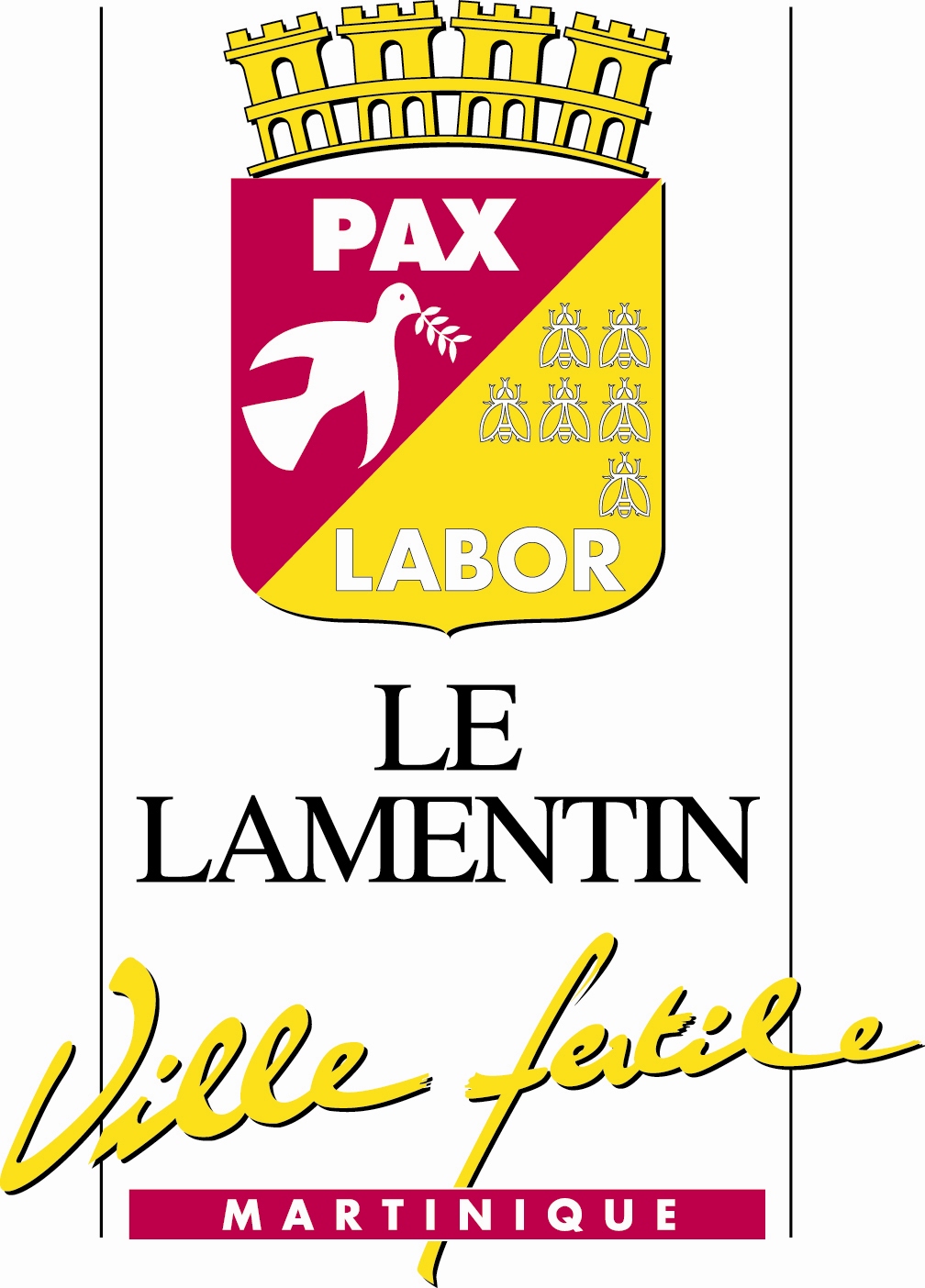 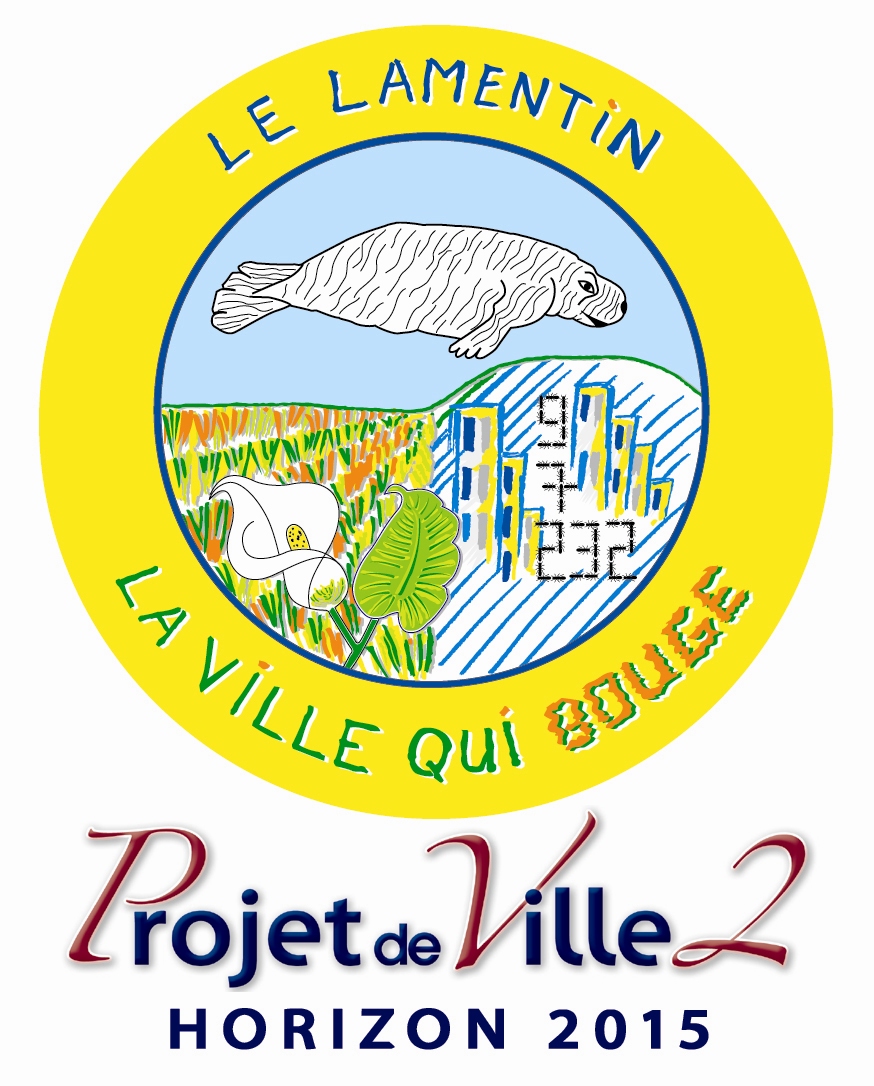 
Département(s) de publication : 972
Annonce No 20-124006- Nom et adresse officiels de l'organisme acheteur : ville du Lamentin.
 Correspondant : le maire, place Antonio Macéo 97232 Le Lamentin Martinique, tél. : 05-96-30-00-70, télécopieur : 05-96-51-81-75 adresse internet : http://www.mairie-lelamentin.fr.
Adresse internet du profil d'acheteur : http://www.e-marchespublics.com.
Le pouvoir adjudicateur n'agit pas pour le compte d'autres pouvoirs adjudicateurs.
Références de l'avis initial mis en ligne sur le site BOAMP, annonce no 20-80402, mise en ligne le 26 juin 2020.
Référence d'identification du marché qui figure dans l'appel public à la concurrence : 20S0009.Objet du marché : Fourniture et pose de climatiseurs dans les bâtiments communaux.
Code NUTS : FRY2.
CPV - Objet principal : 45331220.Critères d'attribution retenus : 
Offre économiquement la plus avantageuse appréciée en fonction des critères énoncés ci-dessous avec leur pondération : 
     - qualité et caractéristique technique : 45 %;
     - prix : 30 %;
     - délai d'exécution : 25 %.Type de procédure : procédure adaptée.Attribution des marchés ou des lots :
Numéro du marché ou du lot : 20S0009-2020-034 L1. lot 1 : Crèches et écoles.
Nom du titulaire / organisme : IDEX ENERGIE ANTILLES GUYANE, ZI Petite Cocotte 97224 Ducos, tél. : 05-96-56-38-52, télécopieur : 05-96-56-32-97, courriel : didier.sardaigne@idex.fr.
Montant mini/maxi annuel : 9 216,59 euros/14 746,54 euros.
Sous-traitance : non.
Date d'attribution du marché : 5 octobre 2020
Nombre total d'offres reçues : 4
Mots descripteurs : ClimatisationNuméro du marché ou du lot : 20S0009-2020-035 L2. lot 2 : Autre bâtiments communaux.
Nom du titulaire / organisme : TUNZINI ANTILLES, 1,200 km Route du Vert-Pré Chemin Bois carré B.P. 231 97232 Le Lamentin Cedex 02, tél. : 05-96-51-23-21, télécopieur : 05-96-51-61-42, courriel : contact@tunzini-antilles.fr.
Montant mini/maxi annuel : 13 824,88 euros/20 276,50 euros.
Sous-traitance : non.
Date d'attribution du marché : 5 octobre 2020
Nombre total d'offres reçues : 4
Mots descripteurs : Climatisation
Autres informations : Le dossier de marché est consultable, sur place, au Service des Marchés - Services Techniques Municipaux - avenue Nelson MANDELA Petit Manoir 97232 Le Lamentin. 
Tél 05 96 30 07 52 - 05 96 30 00 83 - télécopieur 05 96 51 81 75 dans le respect des textes réglementaires notamment le respect des secrets protégés par la loi.
La procédure d'achat du présent avis est couverte par l'accord sur les marchés publics de l'OMC : non.
L'avis concerne la conclusion d'un accord-cadre.
Une enchère électronique a été effectuée : non.	Le Lamentin, le 09 Octobre 2020	Le Pouvoir Adjudicateur